Reset.itGENOVA. 5 SET 2008L'appuntamento è per sabato 13 settembre alle ore 21.00 presso il Centro Sportivo Spianacci in via della Benedicta, 14 Beppe Grillo parteciperà alla Pubblica adunanza sul tema "Il degrado collinare del ponente genovese". L’intervento di Grillo, centrato sui temi delle disattenzioni delle amministrazioni locali e della politica verso il ponente genovese, affronterà anche alcune criticità delle periferie di Genova in generale toccando temi comuni a tutte le grandi città italiane.La serata sarà in concomitanza con le iniziative della Notte Bianca del comune organizzate in centro città. La scelta dei luoghi della periferia da parte di Grillo vuole portare l’attenzione sull’atteggiamento che le istituzioni dedicano alle periferie considerate come immensi ammortizzatori sociali urbanistici più che come cintura verde e di comunità locali intorno alla città. Queste scelte non considerano i molti centri storici genovesi (genova è lunga 30 kim sul litorale e ingloba molti quartieri che hanno mantenuto una identità locale), da Voltri a Nervi, che realizzano una vita di comunità fonte di benessere e socialità per i cittadini contrapposte alla urbanizzazione disordinata che minaccia di continuare a devastare…e ha devastato interi quartieri soprattutto del ponente cittadino.Intervengono: arch. ALBERTO SASSO esperto in bioarchitettura; Mons. GIORGIO PARODI.Ingresso gratuito, libera offerta a favore delle Suore Santa Maria di Calcutta e del Centro d’ascolto CEP Pra’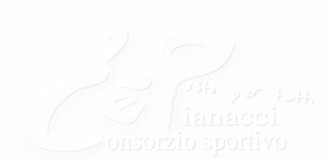 